РЕЗЮМЕ ВЫПУСКНИКА ИНЖЕНЕРНО-ЭКОНОМИЧЕСКОГО ФАКУЛЬТЕТА І. Общие сведения ІІ. Результаты обучения ІІІ. Самопрезентация 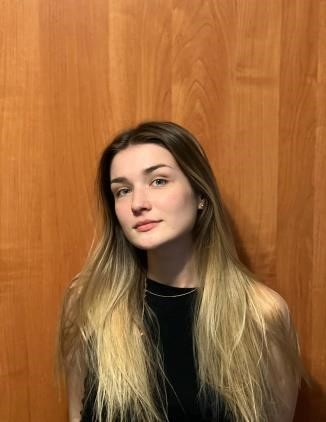 Фамилия, имя, отчество Кулеш Анастасия Александровна Дата рождения/гражданство 18.12.2002/ белоруска Факультет Инженерно-экономический Специальность Маркетинг Семейное положение Не замужем Место жительства (указать область, район, населенный пункт) г.Минск ,проспект Мира 20 E-mail anastaskulesh@gmail.com Viber +375 25 600 14 13 Моб. телефон +375 25 600 14 13 (Life) Основные дисциплины по специальности, изучаемые в БГТУ Дисциплины курсового проектирования Экономическая теория Маркетинговые коммуникации Маркетинг Статистика Бухгалтерский учет Товарная политика Логистика Маркетинговый аудит Технология и оборудование лесозаготовительного производства Технология и оборудование деревообрабатывающего производства Инвестиционное проектирование Маркетинговая деловая коммуникация Маркетинг инноваций Интернет маркетинг Создание креативной рекламы Маркетинговые исследования Макроэкономика Маркетинг Технология и оборудование деревообрабатывающих производств Логистика Маркетинговые исследования Маркетинговые коммуникации Маркетинг в отрасли Средний балл по дисциплинам специальности 7,5 Места прохождения практики ЗАО «Молодечномебель» Владение иностранными языками (указать язык); наличие международных сертификатов: ТОЕFL, FСЕ/САЕ/СРЕ, ВЕС и т.д. Немецкий  язык (средний уровень) Дополнительное образование (курсы, семинары и др.) Компетенции по использованию современных программных продуктов MS Office/Word/Exсel/PowerPoint (хороший уровень пользователя) Mathcad, VisualBasic (средний уровень пользователя) Научно-исследовательская работа (участие в проектах, конкурсах, конференциях, публикации и др.) . «III Международная научно-практическая конференция преподавателей, аспирантов, магистрантов и студентов «НАУЧНЫЕ МЕЖДИСЦИПЛИНАРНЫЕ ИССЛЕДОВАНИЯ В ЭКОНОМИКЕ, ПРАВЕ И УПРАВЛЕНИИ» статья на тему « роль инновационных технологий в модернизации государственного управления и правовой системы Беларуси ( тезисы доклада опубликованы в сборнике) Стажировки/Опыт работы Опыт работы в качестве SMM специалиста, создание контент-планов, оформление социальных сетей и их дальнейшее ведение, организация фотосессий для бренда. Написание текстов для постов в Instagram Жизненные планы, хобби и планируемая сфера деятельности Желание развиваться в сфере маркетинга, набрать опыт в данной сфере от квалифицированных специалистов. Люблю фотографировать. Личные качества Хорошо работаю в команде. Быстрая обучаемость, ответственность, коммуникабельность, целеустремленность ,стрессоустойчивость.  Желаемое место работы (область/город/предприятие) г. Минск 